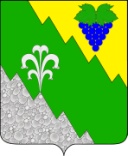 АДМИНИСТРАЦИЯ НИЖНЕБАКАНСКОГО СЕЛЬСКОГО ПОСЕЛЕНИЯ КРЫМСКОГО РАЙОНА РАСПОРЯЖЕНИЕот 09.07.2015	№ 21станица НижнебаканскаяО подготовке жилищно-коммунального комплекса  и объектов социальной сферы Нижнебаканского сельского поселения Крымского района  к осенне-зимнему периоду 2015-2016 годов	В  целях  обеспечения  своевременной  и  качественной  подготовки жилищно - коммунального комплекса  и  объектов  социальной  сферы Нижнебаканского сельского поселения Крымского района к устойчивой работе  в  осенне-зимний период  2015-2016 годов, в соответствии со статьями 32, 65 Устава Нижнебаканского сельского поселения Крымского района, п о с т а н о в л я ю:1.Создать межведомственную комиссию по координации хода подготовки жилищно-коммунального комплекса и объектов социальной сферы Нижнебаканского сельского поселения Крымского района  к работе в осенне-зимний период 2015-2016 годов,  утвердить  ее состав  и положение (приложение №1).1)обеспечить своевременную и в полном объеме оплату за коммунальные услуги, предоставляемые муниципальным организациям бюджетной сферы;2)рекомендовать организациям всех форм собственности осуществить обеспечение энергоресурсами потребителей поселения, разработать к отопительному сезону и организовать выполнение мероприятий, предусмотренных этими планами;	3)организовать подготовку  специализированной техники по уборке и расчистке снега, созданию необходимых запасов песко-соляной смеси для посыпки дорог и тротуаров.	2. Завершить к 22 августа 2015 года подготовку всех объектов жилищно-коммунального комплекса и социальной сферы независимо от формы собственности к эксплуатации в осенне-зимний период и представить к 22 августа 2015 года в администрацию муниципального образования Крымский район паспорт готовности Нижнебаканского сельского поселения (приложение №2)	3. Ведущему специалисту администрации Нижнебаканского сельского поселения Крымского района Тодороглу Н.В. осуществить расчеты с организациями жилищно-коммунального хозяйства и топливно-энергетического комплекса. Предусмотреть в бюджете средства на оплату топливно-энергетических ресурсов, потребляемых бюджетными учреждениями, в соответствии с лимитами, согласованными с организациями-поставщиками.          4.Рекомендовать руководителя м предприятий: - ООО «Крымск Водоканал» Бельмасову В.А.,- «Тепловые сети» г.Крымск, ОАО «Крымскрайгаз» Н.И.Косенко,- Крымский РРС ЮЗЭС ОАО «Кубаньэнерго» А.Н.Склярову- ОАО НЭСК «Крымскэлектросеть» Милокост Г.О.:	1)завершить к 22 августа 2015 года подготовку всех объектов жилищно-коммунального комплекса и социальной сферы независимо от формы собственности к эксплуатации в осенне-зимний период;          2)осуществлять в установленном порядке контроль за ходом подготовки инженерной инфраструктуры согласно утвержденных планов по подготовке к работе в осенне-зимний период.          5. Заместителю главы Нижнебаканского сельского поселения Крымского района Ткаченко П.И.:          - разработать планы взаимодействия жилищных, тепло- , водо- , электро- , газоснабжающих и других организаций, независимо от их ведомственной принадлежности в случаях внезапного отключения подачи электроэнергии, газа, тепла, воды, а также оперативной локализации и уменьшения ущерба в случае возникновения стихийных бедствий;          - организовать анализ создания на предприятиях жизнеобеспечения аварийного запаса материально-технических ресурсов для локализации и ликвидации последствий стихийных бедствий и чрезвычайных ситуаций;          - представить паспорт готовности Нижнебаканского сельского поселения Крымского района к работе в зимних условиях в администрацию муниципального образования Крымский район к 22 августа 2015 года.          6. Распоряжение вступает в силу со дня его подписания.Глава Нижнебаканского сельского поселения Крымского района 					          А.А.Кукос			Приложение №1                                 к распоряжению администрации                                                                       Нижнебаканского сельского поселения            Крымского района  от 09.07.2015 года № 21СОСТАВмежведомственной комиссии по координации хода подготовки жилищно-коммунального комплекса и объектов социальной сферы Нижнебаканского сельского поселения Крымского района к работе в осенне-зимний период 2015-2016 годовКукос А.А. - глава Нижнебаканского сельского поселения, Крымского района Краснодарского края, председатель;Ткаченко П.И. - заместитель главы Нижнебаканского сельского поселения Крымского края Краснодарского края, заместитель председателя комиссии;Тодороглу Н.В. – ведущий специалист администрации Нижнебаканского сельского поселения.Члены комиссии:Сары Абдуль - мастер Нижнебаканского участка ОАО «Эко-строй»	Кан Л.Г. - директор МАОУ СОШ № 11	Чернышева Е.А. - директор МОУ СОШ № 10		Захарченко Е.Н. - заведующая МДОУ № 10	Суфянова Э.Н. - заведующая МДОУ № 33Голубятникова Г.З. - главный врач МБУ «Нижнебаканская амбулатория»Онучин А.Ю. - мастер Нижнебаканского участка ОАО «НЭСК-электросети»Ковынева О.А. - директор МБУ «Дом культуры Нижнебаканского сельского поселения»Заместитель главы Нижнебаканского сельского поселения Крымского района  				   П.И.ТкаченкоПОЛОЖЕНИЕо межведомственной комиссии по координации хода подготовки  жилищно-коммунального комплекса и объектов социальной сферы Нижнебаканского сельского поселения Крымского района к работе в осенне- зимний период 2015-2016 годов.Общие положения1.1. Межведомственная комиссия по координации хода подготовки жилищно-коммунального комплекса и объектов социальной сферы Нижнебаканского сельского поселения Крымского района к работе в осенне-зимний 2015-2016 годов (далее - Комиссия) создается в целях организации взаимодействия по вопросам подготовки объектов жилищно-коммунального  хозяйства и социальной сферы поселения к работе в осенне-зимний период 2014-2015 годов;1.2. Состав комиссии утверждается постановлением администрации Нижнебаканского сельского поселения Крымского района;1.3.  Комиссия в своей деятельности руководствуется Конституцией Российской Федерации, федеральными законами, постановлениями, распоряжениями Правительства Российской Федерации, законами Краснодарского края, постановлениями, распоряжениями главы администрации (губернатора) Краснодарского края и постановлениями законодательного Собрания Краснодарского края, а также настоящим Положением.Права Комиссии2.1. Комиссия подводит итоги работы, проведенной предприятиями и организациями различной формы собственности по выполнению решений Комиссии.2.2. Комиссия для осуществления возложенных на неё функций имеет право в установленном законном порядке:- запрашивать и получать от организаций необходимую для деятельности информацию по вопросам, отнесенным к её компетенции;- заслушивать руководителей организаций по вопросам, отнесенным к её компетенции.Организация и обеспечение деятельности Комиссии3.1. Комиссия осуществляет свою деятельность на принципах равноправия её членов, коллегиальности принятия решений и гласности.3.2. Заседания комиссии проводятся по мере необходимости.            Заседаниями комиссии руководит председатель Комиссии, а в его отсутствие - заместитель.3.3. Решения принимаются  большинством голосов присутствующих на заседании членов Комиссии и оформляются в виде протоколов заседаний, которые подписывает председатель Комиссии  или его заместитель, и носят рекомендательный характер.При равном количестве голосов право решающего голоса принадлежит председателю комиссии, при его отсутствии – заместитель председателя.Решения комиссии доводятся до руководителей организаций , учреждений в течение 7 рабочих дней в виде протоколов заседаний Комиссии в целях их учета при подготовке проектов нормативных правовых актов и иных решений, связанных с подготовкой объектов жилищно-коммунального хозяйства и социальной сферы к работе в осенне-зимний период.3.4.  Оповещение членов Комиссии о времени и месте проведения заседаний, а также оформление протоколов указанных заседаний осуществляется секретарем Комиссии.Заместитель главы Нижнебаканского сельского поселения Крымского района  				   П.И.Ткаченко